晶圓轉換機WAFER TRANSFORM MACHINE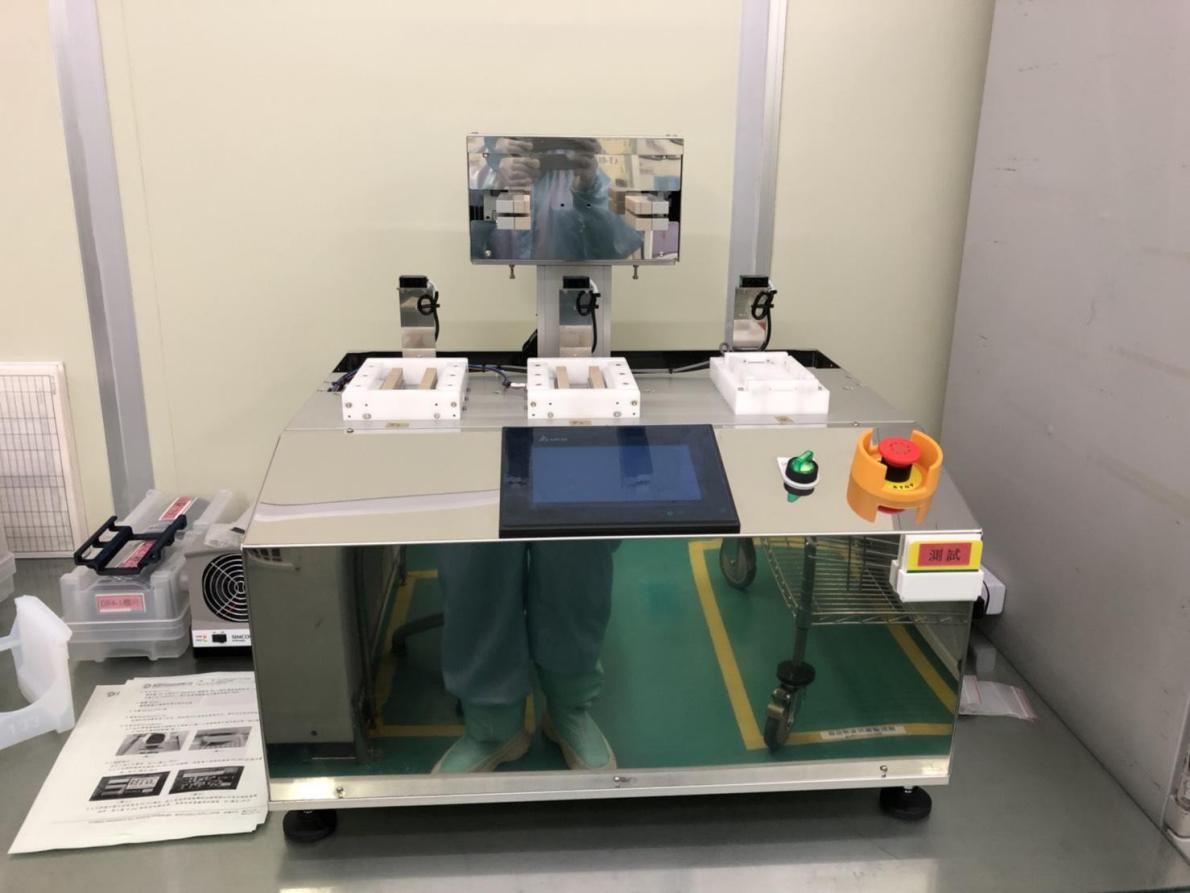 系統說明本系統可自動將 Load 區晶舟盒內晶圓經由機械手臂將 Load1 區(P1)晶圓及 2 區(P2)晶圓合併/單獨運送至 Unload 區(Q3)石英晶舟(6 吋 50 溝、6 吋 27 溝)台上，或執行反向工程。作業員操作動作放置 1 或 2 個 PEEK CASSETTE (25 片)到 Load 區(P1、P2)放置石英晶舟 (50 溝/27 溝)至 Unlook(Q3)取出轉換完成晶圓(石英晶舟台 Q3)取出空 PEEK CASSETTE (P1、P2)故障排除製程規格一、	適用 6 吋晶圓二、	入料 Load1、2 區(P1、P2):可各置入一組 PEEK CASSETTE 盒。三、	產品速度:120sec/組四、	Unload 區(Q3):可放置 50 片/27 片石英晶舟。機構動作流程一、	Load1 區(P1) PEEK CASSETTE 盒內晶圓由 Z 軸上昇至 X 軸夾取外置夾取出 25 片晶圓。二、	將 Load1 區內晶圓移載至 Load2 區(P2)上方:Load2 區(P2)Z 軸將晶圓上升至 X 軸夾取外置， 此時 X 軸夾取片數為 50 片三、	X 軸再將 50 片晶圓移載至 Unload 區(Q3)放置於石英晶舟台上。機構規格一、	晶圓 X 軸向移載二、	晶圓 Z 軸升降三、	晶圓夾取電控規格一、	可程式控制器:Delta 或同等規格。二、	觸控人機介面:Delta 彩色 7 吋。三、	感應馬達:東方馬達或同等規格。四、	緊急停止機制。設備規格一、	機台型號:二、	外型尺寸(mm):長 600mm、寬 400mm、高 500mm(約略值) 三、	重量:80Kg(約略值)四、	電源 1Φ、AC110V/60Hz、10A設備稼動機台稼動率 95(人機會設定開始時間、停止時間、維修時間、時間歸零；以日計算，停機 h/24h)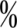 驗收標準一、	晶圓治具定位重複精度±0.05mm二、	晶圓成品放置偏移誤差±0.10mm(不含石英台治具公差) 三、	可程式控制四、	觸控人機介面機構一、	PEEK CASSETTE 盒置入 P1、P2 定位完成(SENSOR 確認有無 PEEK CASSETTE)，Z 軸將齒梳準確舉起晶片(齒梳材質:PEEK)(Z 軸有設計底部及頂點 SENSOR)二、	X 軸移動機構在 P1、P2、Q3 區設計定位 SENSOR三、	PEEK CASSETTE 及晶舟以治具台及 SENSOR 確認定位電控一、	人機操控介面確認二、	SENSOR 作動確認三、	自動模式確認四、	手動模式確認五、	I/O 點檢查確認六、	開始復歸確認七、	緊急停止開關動作確認操作手冊一、	操作介面說明(附紙本&電子檔各一份) 二、	異常排除說明三、	I/O 點說明四、	配線圖五、	電控元件、耗材備品明細六、	人機軟體(原版備品一份<檔案緊作回復原廠設定>)保固一、	全機非人為因素損壞保固一年二、	耗材不在保固範圍之內(耗材內容:夾片齒梳；晶匣盒晶舟具台)其他:一、	空 Run P1->P2->Q3；Q3->P2->P1(50cycle 無異常)二、	實 Run P1->P2->Q3；Q3->P2->P1(50cycle 無異常；破片) 三、	操作及故障排除教育訓練